PD  K A M E N J A K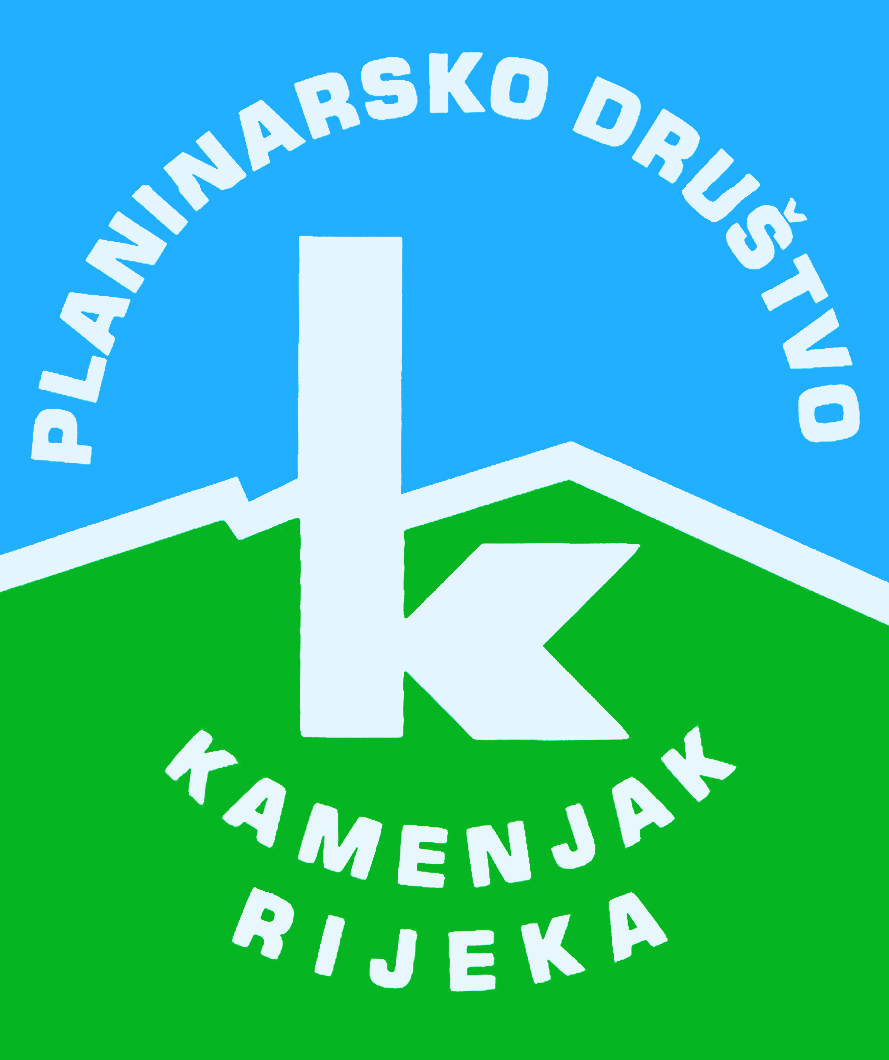 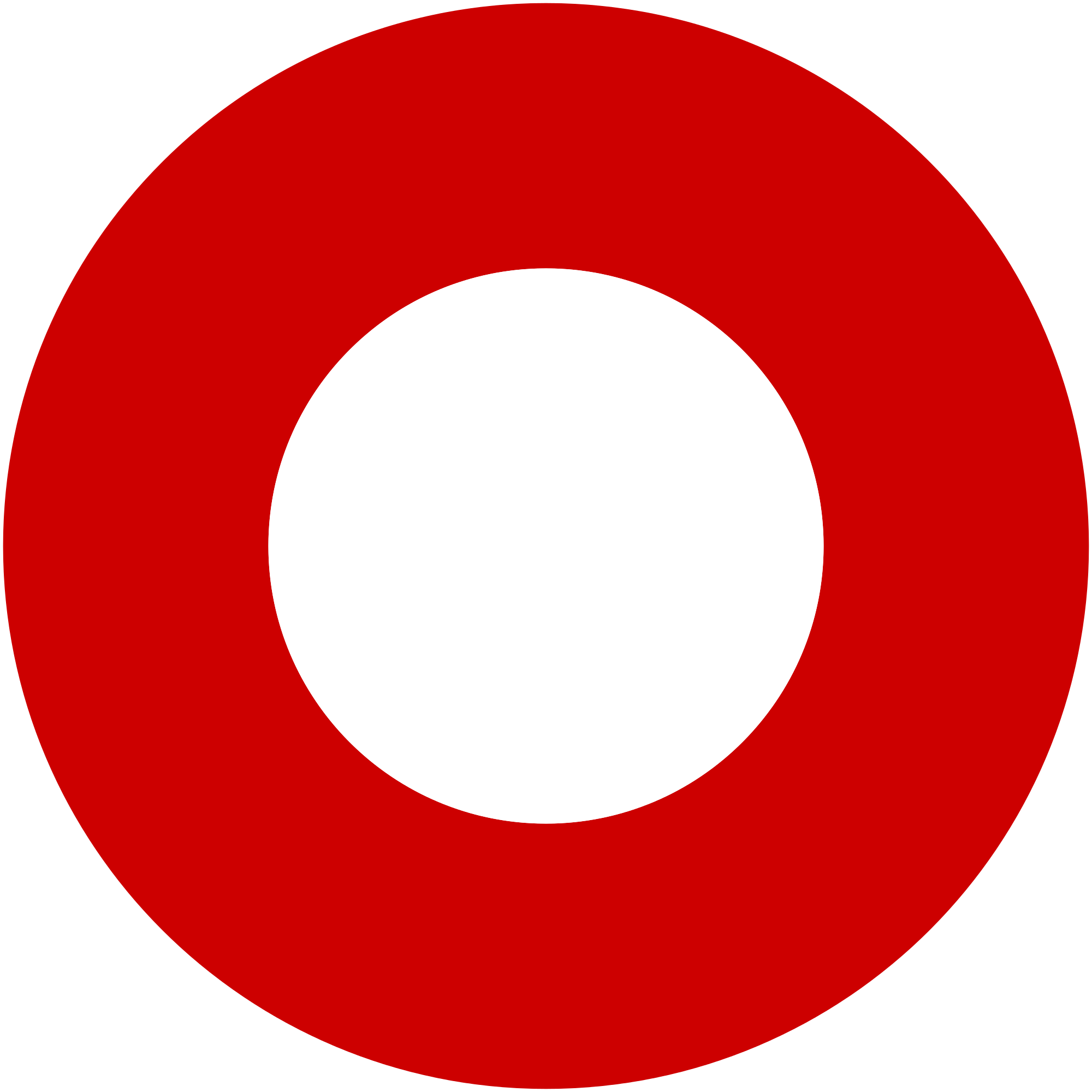 Korzo 40/I - RIJEKA tel: 051/331-212 Prijavom na izlet svaki član Društva potvrđuje da je upoznat sa zahtjevima izleta, da ispunjava zdravstvene, fizičke i tehničke uvjete za sigurno sudjelovanje na izletu, da ima uplaćenu članarinu HPS-a za tekuću godinu, te da pristupa izletu na vlastitu odgovornost. Sudionik je dužan tijekom izleta slušati upute vodiča. U slučaju loših vremenskih prilika ili drugih nepredviđenih okolnosti, vodič ima pravo promijeniti rutu ili otkazati izlet. Marmolada (I) 
 3343 mMarmolada (I) 
 3343 msubota, 25.07.2015.subota, 25.07.2015.Polazak: Jelačićev trg u 0 satiPovratak: u večernjim satimaPrijevoz: autobusCijena: akontacija 200 kn (točan iznos znat će se prije polaska)Opis: 
Krećemo od donje stanice žičare na jezeru Lago di Fedaia (2098 m).Grupa C: Žičarom do doma Rifugio Pian dei Fiacconi (2626 m) te šeta okolicom doma do početka ledenjaka, sa prekrasnim pogledima na Marmoladu, Pitz Boe i jezero Lago di Fedaia. Silazak pješačkom stazom sat i pol ili žičarom.Grupa B: Od jezera pješačkom stazom dva sata do doma i nastavlja s programom grupe C. Silazak pješačkom stazom sat i pol ili žičarom.Grupa A: Žičarom do doma i nastavlja uspon na vrh po ferati, ukupno 7- 8 sati hoda. Silazak žičarom.Opis: 
Krećemo od donje stanice žičare na jezeru Lago di Fedaia (2098 m).Grupa C: Žičarom do doma Rifugio Pian dei Fiacconi (2626 m) te šeta okolicom doma do početka ledenjaka, sa prekrasnim pogledima na Marmoladu, Pitz Boe i jezero Lago di Fedaia. Silazak pješačkom stazom sat i pol ili žičarom.Grupa B: Od jezera pješačkom stazom dva sata do doma i nastavlja s programom grupe C. Silazak pješačkom stazom sat i pol ili žičarom.Grupa A: Žičarom do doma i nastavlja uspon na vrh po ferati, ukupno 7- 8 sati hoda. Silazak žičarom.Težina staze: tehnički zahtjevna staza (sajle i klinovi) (oko 3 - 8 sati hoda)Težina staze: tehnički zahtjevna staza (sajle i klinovi) (oko 3 - 8 sati hoda)Oprema: Grupa A - kompletna visokogorska oprema;

Grupe B i C - osnovna planinarska opremaOprema: Grupa A - kompletna visokogorska oprema;

Grupe B i C - osnovna planinarska opremaVodič(i): Boris Kurilić i pomoćni vodičiVodič(i): Boris Kurilić i pomoćni vodičiPrijave i informacije: u tajništvu Društva do 21.07.2015.Prijave i informacije: u tajništvu Društva do 21.07.2015.